РЕШЕНИЕ№46                                                                                              от 20 января 2023 годаО внесении изменений в решение Староузеевского сельского поселения Аксубаевского муниципального района Республики Татарстан от 20.02.2019 г. №86 «О принятии  Положения о муниципальной службе в Староузеевском сельском поселении Аксубаевского муниципального района Республики Татарстан» (с внесенными изменеиями № 101 от 29.10.2019 г, № 116 от 27.03.2020 г, №11 от 26.01.2021 г).В соответствии с Федеральным законом от 05.12.2022 года N 498-ФЗ " О внесении изменений в отдельные законодательные акты Российской Федерации, Уставом муниципального образования "Староузеевское сельское поселение" Аксубаевского муниципального района Республики Татарстан, Совет Староузеевского сельского поселения Аксубаевского муниципального района Республики Татарстан РЕШИЛ:Внести в Положение о муниципальной службе в Староузеевском сельском поселении Аксубаевского муниципального района Республики Татарстан (в новой редакции) утвержденное решением Староузеевского сельского поселения Аксубаевского муниципального района Республики Татарстан от  20.02.2019 г. №86,  следующие изменения:1) часть 1 статьи 15 дополнить пунктом 11 следующего содержания:
"11) приобретения им статуса иностранного агента.";2. Опубликовать (обнародовать) настоящее Решение на информационных стендах Староузеевского сельского поселения, а так же разместить на официальном портале правовой информации Республики Татарстан (http://pravo.tatarstan.ru) и информационном сайте Аксубаевского муниципального района в составе портала муниципальных образований Республики Татарстан (http://aksubayevo.tatarstan.ru) в информационно-телекоммуникационной сети "Интернет"3. Контроль за исполнением настоящего решения оставляю за собой.Председатель Совета, ГлаваСтароузеевского сельского поселенияАксубаевского муниципального  района Республики Татарстан					Н.В.АйдоваТатарстан РеспубликасыАксубай муниципаль районыИске Үзи авыл җирлеге Советы                             423050, Татарстан Республикасы  Аксубай районы, Иске Үзи авылы, Ленин ур., 2А нче йортт. 4-13-48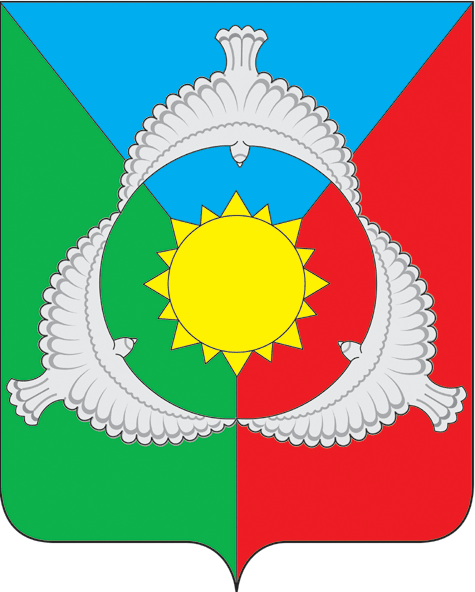 СоветСтароузеевского сельского поселения Аксубаевского муниципального района Республики Татарстан423050, Республика Татарстан Аксубаевский район с.Старое Узеево,ул.Ленина, д.2Ат. 4-13-48